Republic of the Philippines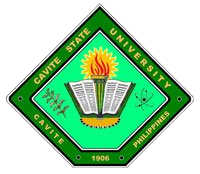 CAVITE STATE UNIVERSITYCavite College of Arts and TradesCvSU-CCAT CampusRosario, Cavite		(046) 437-9505 to 9508 cvsu.rosario@gmail.comNovember 27, 2015DR. JOSE P. LISAMACampus AdministratorSubject: RECOMMENDATION FOR THESIS MANUSCRIPT APPROVALSir:	The undersigned hereby recommend the approval of the final manuscript of the thesis entitled ‘DEVELOPMENT AND EVALUATION OF A SOLAR DRYER FOR TINAPA PROCESSING’ prepared by Gee Jay C. Bartolome.	The study has been reviewed and successfully defended on March 13, 2014. The recommendations/suggestions/corrections of the review panel have been considered and incorporated on the revisions made.DIANE P. ARAYATA	                    		   DANIEL A. VILLANUEVA                Adviser				           Date	   Technical Critic	           		 DateCHRISTOPHER G. ESTONILO	                CHRISTOPHER G. ESTONILOUnit Research Coordinator      	           Date           Department Chairperson     	     	  DateGEE JAY C. BARTOLOME		   	   MARILOU P. LUSECO, MAT		Coordinator, Research Services	           Date 	   Director, RECETS		        	 Date	Approved: JOSE P. LISAMA, Ed. D.Campus Administrator		           Date